Оформление группы для ознакомления с временами года в младшей группе «Живой календарь природы»Ирина Теплова
Оформление группы для ознакомления с временами года в младшей группе «Живой календарь природы»Ну вот и улетели наши подготовишки, теперь они уже первоклашки.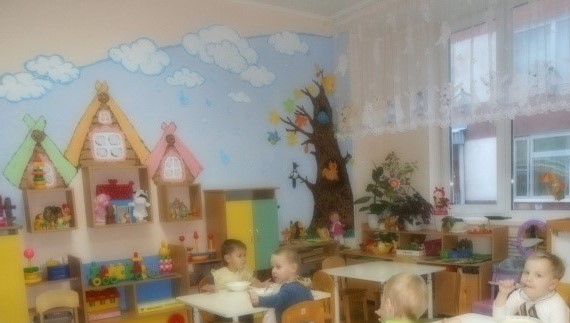 Теперь у нас (уже родные) малыши.А для малышей очень важна наглядность, особенно при усвоении таких трудных для них понятий, как "времена года". Поэтому очень хотелось сделать для наших ребят «живой» календарь природы такой, в котором можно было-бы не просто играть, а как-бы проживать. Согласовав с заведующей и методистом и заинтересовав родителей, мы решили действоватьПоставили перед собой цели и задачи:Работая с «живым» календарём природы научить детей:• Наблюдать, давать элементарный анализ и вывод увиденному;• Видеть сходство и различие в многообразии явлений природы и их признаков;• Видеть, как меняется жизнь живых существ с сезонными изменениями в природе;• Показать на доступном уровне экологические проблемы в привычном природном окружении.Дети приобретут первые навыки:• Элементарные навыки исследовательской работы - наблюдение;• Будут узнавать, различать, называть диких животных, которых можно встретить в наших лесах; знать некоторые своеобразия в поведении и в изменении окраски с изменением времён года.• У детей (и родителей) появятся элементарные навыки правильного поведения в природе.Материал: пособие выполнено в основном из бумаги (одна из разновидностей папье-маше) и красок.Также на календаре есть магнитные полоски для смены «декораций» по сезонам.Мы сделали различные детали, характерные для разных времён года:• Для осени - жёлтые и оранжевые листья, грибы, жёлуди, капли крупные и мелкие;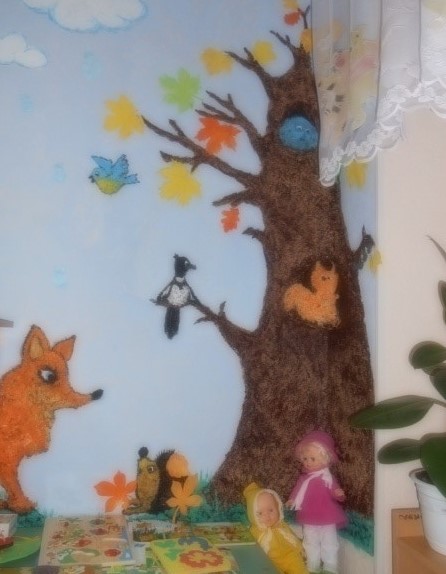 • Для зимы - снежные сугробы, снежинки;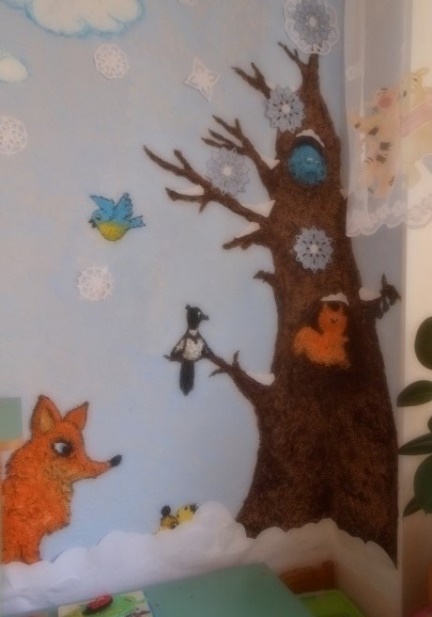 • Для весны цветочки, светло-зелёные листочки, первоцветы;• Для лета - траву, цветы, бабочек, темно-зелёные листья, ягоды, радуга, мелкие капли - для летнего дождика, лягушки.Дети с удовольствием замечают изменения или наблюдают за сменой природных явлений в зависимости от времени года и погоды на нашем "Календаре природы".